Please read the NIA Sixth Form 16-19 Bursary Fund Policy before completing this formAll sections to be completed in BLOCK CAPITALS. All evidence of household income will be processed in the strictest of confidence and in compliance with GDPR.SECTION A: Student DetailsSECTION B - Level RequiredPlease tick which level of payment you are applying for and attach supporting evidence to your applicationLevel One Vulnerable BursaryStudent evidence - Please attach original supporting documentation to your application e.g. written confirmation of your current or previous looked-after status from the local authority which looks after you or provides your leaving care services.Level Two and Level Three Discretionary BursariesHousehold income — Please attach the required original supporting documentation to your application. All evidence will be photocopied and dealt with in the strictest confidence. (Students should bring evidence directly to the Sixth Form Office who will photocopy and return ASAP).SECTION C: Parent or carer detailsParents or carers within the householdHousehold income: evidence to be attached to the completed application formIf you have difficulty producing the evidence required for your application, please telephone us on 01604 212 811 or email sixthform@nia.uk.com and we may be able to help.Please provide below details of how the bursary funds, if awarded to you, will be used, and the amount.Please note that those students making an application under Level 2 will not normally be eligible to claim funding for meals as they should be entitled to receive a free school meal at NIA.The bursary will be paid direct to your bank account on a termly basis subject to attendance and behaviour standards set out in the NIA Sixth Form Policy document.In order for us to pay the bursary into bank accounts please provide the student’s bank details.Please note we are unable to make payments into Post Office AccountsAccount Holders Name: .................................................................................Bank/Building Society: ..................................................................................Sort Code	/	/	Account Number: 	SECTION D: DeclarationYour application will not be assessed unless you sign and date this declaration.»	I declare that all information given on this form is correct to the best of my knowledge.I undertake to supply any additional information that may be required to verify the information given. I understand that if I refuse to provide information relevant to my claim the application will not be accepted.I undertake to inform the Sixth Form Administrator of any changes in the information given relating to my circumstances.I agree to abide by the terms of the Student Learner Agreement (provided once bursary has been agreed).I agree to repay in full and immediately any money paid to me if the information I have given is shown to be false or deliberately misleading.I am aware that any funding only covers the current academic yearSigned (student)	Date  	Signed (parent/carer)	Date  	The school is under a duty to protect the public funds it administers and to this end may use the information you have provided on this form within the school for the prevention and detection of fraud. It may also share this information with other bodies administering public funds solely for these purposes. If you knowingly provide misleading or false information you may be liable to prosecution.Sixth Form Use Only Legal ForenameLegal Middle name(s)Legal SurnameDate of birthGender:   Male                    FemaleAddressTime spent at this addressYears:Months:PostcodeStudent emailHome telephone including area codeStudent mobile:Level One — Identified vulnerable students eligible for £1,200.00 bursary (paid weekly pro-rata)Level One — Identified vulnerable students eligible for £1,200.00 bursary (paid weekly pro-rata)I am a young person in careI am a young care leaverI am receiving Income Support, or Universal Credit because I am financially supporting myself or financially supporting myself and someone who is dependent on me and living with me such as a child or partnerI am in receipt of both Disability Living Allowance (or Personal Independence Payments) and Employment Support Allowance (ESA) (or Universal Credit as a replacement to ESA) in my own name (student)Level Two — Identified students eligible for a weekly discretionary bursaryLevel Two — Identified students eligible for a weekly discretionary bursaryMy total household income (including benefits) is less than £16,300.00Level Three - Other students eligible for a weekly discretionary bursaryLevel Three - Other students eligible for a weekly discretionary bursaryMy total household income (including benefits) is between£16,301.00 and £25,200.00Parent/Carer 1Parent/Carer 2SurnameFirst name(s)Relationship to learnerTelephone numberNational Insurance numberParent/Carer 1Parent/Carer 1Parent/Carer 2Parent/Carer 2Are you employed?If yes, please stateyour current annual income before tax and national insurance££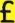 If yes, please provide your most recent P60 Are you self-employed?If yes, please provide SA302 form or certified accountsReceipt of benefitsYesNoYesNoAmountChild BenefitMost recent awardletterWorking Tax CreditIf yes please provide your most recent award noticeChild Tax CreditIf yes please provide your most recent award noticeHousing BenefitMost recent award letterCouncil Tax Benefit/CreditMost recent awardletterUniversal Credit (Income SupportMost recent awardletterEmployment SupportAllowanceMost recent awardletterCarer's AllowanceMost recent awardletterCategoryAmount (£)Books/equipment/specialist clothing related tothe course you are following:Additional course costs, for example,educational trips/visit;Transport;Meals;Accommodation;Exam re-sit fees;Other items solely related to the course you arefollowing.Date Application ReceivedEvidence provided, photocopied and returnedDate Application ReviewedNotes:Notes:SignedPrint nameSignedPrint nameTotal £DateTotal £DateActions NeededActions NeededActions NeededActions Needed